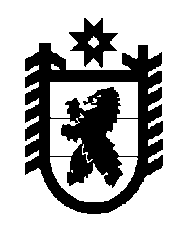 Российская Федерация Республика Карелия    РАСПОРЯЖЕНИЕГЛАВЫ РЕСПУБЛИКИ КАРЕЛИЯВнести в приложение к распоряжению Главы Республики Карелия от 23 октября 2017 года № 541-р следующие изменения:	1) строку заменить строкой	2) в строке «Лахденпохский муниципальный район» указать новую должность Родионова Д.А. – исполняющий обязанности заместителя Премьер-министра Правительства Республики Карелия – Министра экономического развития и промышленности Республики Карелия; 	3) в строке «Муезерский муниципальный район» указать новую должность Швец М.П. – Министр здравоохранения Республики Карелия; 4) строку заменить строкой5) строку заменить строкой	6) в строке «Суоярвский муниципальный район» указать новую должность Кондрашина Д.С. – исполняющий обязанности Министра по дорожному хозяйству, транспорту и связи Республики Карелия.            ГлаваРеспублики Карелия                                                          А.О. Парфенчиковг. Петрозаводск23 января 2018 года№ 55-р«Кемский муниципальный районТемнышев А.Э.исполняющий обязанности Председателя Государствен-ного комитета Республики Карелия по строительному, жилищному и дорожному надзору»«Кемский муниципальный районМорозов А.Н.Министр образования Респуб-лики Карелия »;«Питкярантскиймуниципальный районМатвиец Д.С.Министр экономического развития и промышленности Республики Карелия »«Питкярантский муниципальный районКорсаков И.Ю.заместитель Премьер-министра Правительства Республики Карелия по вопросам здраво-охранения и социальной защиты»;«Сортавальскиймуниципальный районШабанов Ю.А.Представитель Главы Респуб-лики Карелия  в Законодатель-ном Собрании Республики Карелия »«Сортавальский муниципальный районЛабинов В.В.исполняющий обязанности заместителя Премьер-министра Правительства Республики Карелия – Министра сельского и рыбного хозяйства Респуб-лики Карелия »;